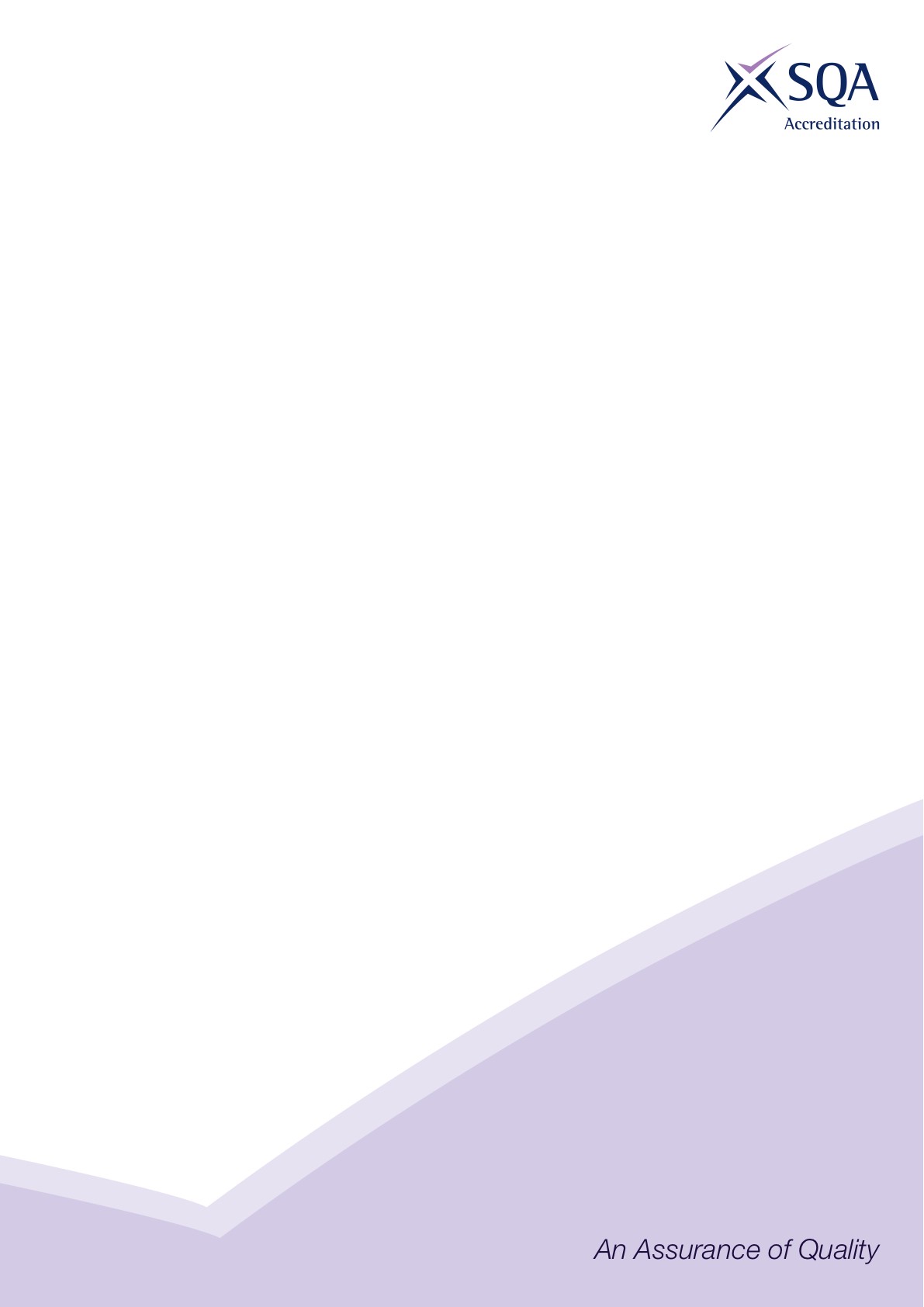 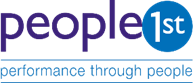 Introduction:The purpose of an assessment strategy is to provide awarding bodies with a consistent approach to assessment that complies with SQA Accreditation’s regulatory requirements. The key areas this assessment strategy will cover are:how external quality control of assessment will be achieved which aspects must always be assessed through performance in the workplacethe extent to which a realistic work environment and simulated working conditions may be used to assess competence the occupational expertise requirements for assessors and verifiers Awarding bodies must use the assessment strategy as the basis for developing and defining the evidence requirements and assessment methods their providers will use. This includes specifying how the qualification will be internally and externally quality assured. External quality controlExternal quality control is achieved through rigorous monitoring and standardisation of assessment decisions. Awarding bodies achieve this by operating their existing systems for quality monitoring, risk assessment and management of their approved centres, following guidance issued by the regulatory authorities.As part of this process People 1st requires awarding bodies to:• ensure that external verification, monitoring and support provided to centres takes into account their level of risk. For example new assessment centres, and those that are experiencing difficulty in meeting the assessment requirements, should be given additional support by their awarding body• supply People 1st with standardised information on their statistical monitoring, including registration and certification figures, on a quarterly basis. This data will remain confidential and no individual awarding body’s data will be published• report annually on the outcomes of, and any issues arising from, external verification and quality control arrangements• highlight specific issues relating to the assessment of the sector’s SVQ units and qualifications that require immediate attention, as and when they arise• contribute to awarding body forums to review and discuss matters relating to the assessment of retail SVQ units and qualifications• resolve issues relating to the assessment and verification of the sector’s SVQ units and qualifications with the action(s), and in the timeframe, agreed.Workplace assessmentPeople 1st advocate the integration of national occupational standards within employers’ organisations in order to achieve a national level of competence across the sector’s labour market. As such, assessment of the sector’s competence based units and qualifications will, ideally, take place within the workplace. People 1st recognise, however, that it is not always feasible for candidates to be assessed in the workplace and as such it permits the use of assessment within Realistic Working Environments (RWE). Additionally, where sector employers do not have the infrastructure to manage assessment independently, it values the role of peripatetic assessors to support the assessment process.Within these parameters, People 1st expects that:the majority of assessment of the sector’s SVQ units and qualifications will be based on performance evidence, i.e. direct observation, outputs of work and witness testimony within the workplace or a RWE approved by an awarding body. Simulation is allowed only where:the assessment criteria require the learner to respond to an emergency;a unit covers a limited selection of basic functions which need not involve interacting with customers; a unit originates from another SSC or SSB and the originator expressly allows simulation to be used for that unit.A list of those units for which simulation is allowed is appended to this document. Evidence generated from simulated activities will not be acceptable for any other unitopportunities to ascertain candidate’s accreditation of prior learning is maximised by early contact between the assessor and candidate and during initial assessment / induction period.Please note: External tests do not form part of People 1st's assessment strategy.Witness TestimonyPeople 1st recognise the use of witness testimony and expert witness testimony as appropriate methods for assessors to collect evidence of candidates’ performance.Witness testimonies can be obtained from people who are occupationally competent and who may be familiar with the national occupational standards, such as the candidate’s line manager. They may also be obtained from people who are not occupationally competent, and do not have a knowledge of the national occupational standards, such as other people within the candidate’s workplace, e.g. customers and suppliers. The assessor must judge the validity of the witness testimony and this may vary depending on the source. Witness testimonies can support the assessment process but should not be used as the main form of evidence, (e.g. witness testimony may be useful to authenticate a candidate’s work, confirm consistency over time or confirm that a candidate has covered all of the required scope / range for a unit). In all in cases the awarding body’s minimum evidence requirements must be met.Expert witnesses may be used where additional support relating to the assessment of technical competence is required.  Expert witnesses may be:approved assessors for other sectors who are also familiar with the relevant occupational standardsline managers, other managers or experienced colleagues that are not approved assessors, but who the awarding body agrees has current occupational competence, knowledge and expertise to make a judgement of a candidate’s competence.Expert witnesses must be able to demonstrate through relevant qualifications and/or practical experience and knowledge that they are qualified to provide an expert opinion on a candidate’s performance in relation to the unit being assessed. People 1st believe that it is unlikely for an expert witness to be fully expert within any of the sector’s occupational areas in less than 12 months. The final judgement on the validity of the expert witness testimony rests with the assessor and such testimonies may only be used in line with awarding body’s requirements.A list of Units for which Expert Witness Testimony is required if the assessor is not expert in the specialism covered by the unit can be found in Annex A.Professional DiscussionProfessional discussion could be used in addition to performance evidence to confirm a candidate’s overall competence. Professional discussion could also be used as a form of evidence for assessing underpinning knowledge; such discussions should enable the assessor to gather relevant evidence to ensure the candidate has a firm understanding of the standard being assessed, rather than using a prescribed list of questions.Realistic work environment and simulationSimulation can only be used to assess candidates for the sector’s SVQ units and qualifications where the opportunity to assess naturally occurring evidence is unlikely or not possible, for example assessment relating to health and safety, fire and emergency procedures. It should not include routine activities that must be covered by performance evidence.There are no People 1st units that can be solely achieved by simulation. Where simulation is acceptable in the evidence requirements, it should only be used when performance evidence is unlikely to be generated through normal working practices.See  Annex B for SVQ units which permit the use of simulation.Awarding bodies must issue adequate guidance which informs centres how simulation should be planned and organised, ensuring that demands on candidates are neither more nor less than they would encounter in a real work situation. In particular:a centre’s overall strategy for simulation must be examined and approved by the external verifierall simulations must be planned, developed and documented by the centre in a way that ensures the simulation correctly reflects what the unit seeks to assessideally, there should be a range of simulations to cover the same aspect of the standardthe physical environment for the simulation, and the nature of the contingency, must be realisticthe candidate should be given no indication as to what the simulation will present.Providing a Realistic Working Environment (RWE)Where simulation is used the sector requires that:Simulation must be undertaken in a Realistic Working EnvironmentAwarding bodies provide guidance for centres, which requires that Realistic Working Environments:"provide an environment which replicates the key characteristics of the workplace in which the skill to be assessed is normally employed".A realistic working environment (for the purpose of simulated work activities) is regarded as one that replicates a real working environment. For example, a college shop that operates on a commercial basis (i.e. it has a profit and loss account) is acceptable for retail environments but a shop laid out in a classroom environment isn’t. However, simulated activity may be used within a retail setting itself, for assessment purposes in order to prevent any barriers to achievement.Occupational expertise of quality assurersThe requirements relating to the occupational expertise of assessors and verifiers is set out in Annex C.To maintain high standards of quality and standardisation within assessment, and achieve best practice People 1st require all external verifiers, internal verifiers and assessors to maintain a record of their continuous professional development – see guidance at Annex D.Annex AList of Units for which Expert Witness Testimony is required if the assessor is not expert in the specialism covered by the unitAnnex BSVQ units in Retail that permit simulationThere are no People 1st units that may be achieved solely by the use of simulation. However, partial simulation is permissible in the units listed in the table below.The overarching principle to be applied to units identified as suitable for simulation is that it should only be undertaken in a minority of cases where:there is a high risk to the security or safety the opportunity to present evidence from work-based practice happens infrequently and therefore insisting that candidates wait for such an occurrence would be unreasonable or create blockages in the assessment system and might carry the risk of de-motivating candidatesthere would otherwise be a breach of confidentiality or privacy.Annex COccupational Expertise of Assessors and VerifiersThe requirements set out below relates to all assessors and verifiers.  = mandatoryAnnex DContinuous Professional Development for Assessors and VerifiersIt is necessary for assessors and verifiers to maintain a record of evidence of their continuous professional development (CPD). This is necessary to maintain currency of skills and understanding of the occupational area(s) being assessed, and can be achieved in a variety of ways. It should be a planned process, reviewed on an annual basis, for example as part of an individual’s performance review.Assessors and verifiers should select CPD methods that are appropriate to meeting their development needs. The following provides examples of a variety of methods that could be used for CPD purposes.Downloadable guidance on CPD can be found at CPD Guidance  (https://set.et-foundation.co.uk/professionalism/cpd/)Assessment StrategyRetailRetail SVQsDeveloped by People 1stApproved by ACG 7 March 2018Version 1Unit NumberUnit TitlePPL.B220Bake (bake-off) products for sale in a retail organisationPPL.B221Finish bake-off products in a retail organisationPPL.B224Prepare greengrocery products for sale in a retail organisationPPL.B225Display and maintain greengrocery products to attract sales in a retail organisationPPL.B226Quality check the suitability of meat products for finishing in a retail organisationPPL.B227Prepare to finish meat products in a retail organisationPPL.B228Achieve meat product yield and finish in a retail organisationPPL.B235Maintain food safety while working with food in a retail organisationPPL.B238Prepare to receive deliveries of fuel (for driver-controlled transfers) on a forecourtPPL.B239Check that driver-controlled fuel transfers have been completedPPL.B240Receive deliveries and transfer fuel on a forecourtPPL.B243Organise your work to meet a dough production schedule in a retail organisationPPL.B248Hand-process fish in a retail organisationPPL.B308Monitor and contribute to improving food safety in a retail organisationPPL.C215Process applications from retail customers for credit facilitiesPPL.C216Set, monitor and take action with retail customers' credit accountsPPL.C217Process payments made to retail customer accountsPPL.C218Reconcile retail customers' accountsPPL.C220Assemble retail products at customers' premises and assist with installation and initial usePPL.C221Explain to customers the features and benefits of a retail organisation's loyalty scheme and how the scheme worksPPL.C222Gain customer commitment to a retail organisation's loyalty scheme and assist them in completing the applicationPPL.C230Interpret design briefs for retail displaysPPL.C231Source merchandise and props to be featured in retail displaysUnit NumberUnit TitlePPL.C232Dress in-store retail displays to guidelinesPPL.C233Dress window displays following a retail organisation's guidelinesPPL.C234Evaluate and improve retail displaysPPL.C235Order graphic materials to meet retail display requirementsPPL.C236Position graphic materials to support retail displaysPPL.C237Dismantle retail displaysPPL.C238Store equipment, props and graphics for retail displaysPPL.C239Confirm the requirements for props and prototypes for retail displaysPPL.C240Make life-size copies of items for retail displaysPPL.C241Make scale models of items for retail displaysPPL.C242Decorate fixtures and panels for retail displaysPPL.C243Interpret retail display layout requirements from plans, elevations and drawingsPPL.C244Follow guidelines for putting retail display layouts togetherPPL.C250Identify the retail customers' requirements for lingeriePPL.C251Measure and fit retail customers for lingeriePPL.C253Demonstrate beauty products to retail customersPPL.C254Maintain the retail customer record-card system in a retail organisationPPL.C262Establish retail customers' requirements and provide advice regarding tiling productsPPL.C263Advise customers upon measuring and planning for the fixing of tilesPPL.C264Advise customers upon the fixing of their own tilesPPL.C266Authorise and monitor the self-service dispensing of motor fuel on a forecourtPPL.C267Maintain a display of cut flowers in a retail organisation that does not specialise in floristryPPL.C268Help customers to choose alcoholic beverages in a retail organisation by advising on and recommending relevant productsPPL.C270Promote a retail organisation's own credit card to customersPPL.C271Offer customers information on insurance products associated with a retail organisation's credit cardPPL.C272Help customers to apply for a retail organisation's credit card and associated insurance productsUnit NumberUnit TitlePPL.C278Help customers to choose delicatessen products in a specialist retail organisationPPL.C279Portion delicatessen products to meet individual customers' requirements in a specialised retail organisation or specialist counter within a general retail organisationPPL.C306Identify the retail customer's credit or hire-purchase requirementsPPL.C307Advise retail customers on the features of borrowing facilitiesPPL.C308Process credit or hire-purchase applications on behalf of retail customersPPL.C311Make and review plans for finding new retail clientsPPL.C312Market a retail organisation's services to potential clientsPPL.C313Provide a consultative selling service to retail clientsPPL.C314Provide an after-sales service to retail clients as a result of retail client consultationsPPL.C330Interpret requirements for retail displaysPPL.C331Choose and agree retail merchandise to be featured in retail displaysPPL.C332Identify and obtain graphic materials for retail displaysPPL.C333Co-ordinate how graphic materials are used in retail displaysPPL.C334Check how graphic materials are used in retail displaysPPL.C335Gather information about retail customers' responses to displays and layoutsPPL.C336Assess and report the effect of retail displays and layoutsPPL.C337Negotiate and agree costs for visual merchandising projectsPPL.C338Record and monitor costs for visual merchandising projectsPPL.C339Contribute to developing a retail organisation's visual-design policyPPL.C340Support staff putting into practice a retail organisation's visual-design policyPPL.C341Develop and test solutions for retail display layoutsPPL.C342Produce guidance for putting retail display layouts togetherPPL.E308Plan staffing levels and prepare work schedules for a retail organisationPPL.E309Monitor work targets to make changes in staffing levels in a retail organisationUnit NumberUnit TitleIMPCB101Select weigh and measure ingredients in bakery operationsIMPCB105Divide, mould and shape fermented dough in bakery operationsPPL.MCR01Work productively with colleagues in a multi-channel retail organisationPPL.MCR02Work with colleagues to encourage innovation in a multi-channel retail organisationPPL.MCR03Update product information on a trading websitePPL.MCR05Provide support to individual retail customers of a trading websitePPL.MCR06Analyse feedback from retail customers of a multi-channel retail organisation when goods are returnedPPL.MCR07Manage a social network on a trading websitePPL.MCR15Use in-store online facilities to achieve retail salesPPL.MCR16Advise and support customers in a retail organisation on the use of online retail facilitiesPPL.MCR17Motivate colleagues to promote online retail facilities to retail customersPPL.MCR18Maintain the confidentiality and security of online data regarding retail customersUnit numberUnit titlePPL.B101Move goods and materials manually in a retail organisationPPL.B102Check stock levels in a retail organisationPPL.C101Package goods for customers in a retail organisationPPL.C266Authorise and monitor the self-service dispensing of motor fuel on a forecourtPPL.E101Identify and report security risks in a retail organisationPPL.E102Identify and seek assistance when accidents and emergencies occur in a retail organisationPPL.E103Maintain health and safety procedures in a retail organisationPPL.E105Work effectively as part of a team in a retail organisationPPL.E106Follow a training plan for your own learning to improve your skills and knowledge in a retail organisationPPL.E107Keep work surfaces clean in a retail organisationPPL.E108Safely remove and dispose of waste and litter in a retail organisationPPL.E109Maintain personal hygiene in a retail organisationPPL.E205Help maintain security in a retail organisationPPL.E206Deal with accidents and emergencies within the limits of your authority in a retail organisationPPL.E207Contribute to reducing risks to health and safety in a retail organisationPPL.E208Work effectively in a team to meet targets in a retail organisationPPL.E304Monitor and maintain security in a retail organisationPPL.E305Monitor, identify and investigate loss and wastage in a retail organisationPPL.E306Assess, monitor and control risks to health and safety and provide training in a retail organisationPPL.E307Take a safe and active role when accidents and emergencies occur in a retail organisationAssessors, Internal Verifiers and External Verifiersmust:AIVEVHave a good knowledge and understanding of the national occupational standard and competence based units and qualifications which are being assessed or verified.Hold or be working towards relevant assessment and/or verification qualification(s) as identified by SQA Accreditation, qualifications regulator, confirming their competence to assess or verify SVQ units and qualifications assessment as follows:Assessors and verifiers who hold current assessor and/or verifier units and undertake appropriate continuous professional development (CPD)Assessors and verifiers who hold previous versions of assessor and/or verifier units, who work to the current Learning and Development (L&D) National Occupational Standards (NOS) and undertake appropriate continuous professional development (CPD)Any new assessors or verifiers who do not currently hold any assessor or verifier units must undertake the relevant current unit(s). In the case that an assessor or verifier is working towards their assessor/verifier unit, a representative sample of their assessment/verification decisions must be counter-signed by a colleague who has achieved an appropriate assessor/verifier unit.  This colleague should have the same occupational expertiseHave relevant occupational expertise and knowledge, at the appropriate level of the occupational area(s) they are assessing and/or verifying which has been gained through ‘hands on’ experience in the industry.Adhere to the awarding body’s assessment requirements and practice standardised assessment principlesHave sufficient resources to carry out the role of assessor or verifier, i.e. time and budgetHave supervisory / management, interpersonal and investigative skills; including the ability to analyse information, hold meetings, guide, advise, plan and make recommendations at all levels, taking into account the nature and size of the organisation in which assessment is taking place.  High standards of administration and record keeping are also essential.Hold qualifications, or have undertaken training, that has legislative relevance to the competence based units and qualifications being assessed (See Annex D).GoodpracticeGoodPracticeUpdate their occupational expertise and industry knowledge in the areas being assessed and verified through planned ContinuousProfessional Development (see Annex E).Updatingoccupational expertise• Internal and external work placements• Work experience and shadowing (e.g. within associated departments)• External visits to other organisations• Updated and new training and qualifications • Training sessions to update skills• Visits to educational establishments• Trade fairsKeeping up to date with sector developments andnew legislation• Relevant sector websites• Membership of professional bodies• Papers and documents on legislative change• Networking events• Seminars, conferences, workshops, membership of committees / working parties (e.g. People 1st events), webinars, social media• Staff development daysStandardising and best practice in assessment• Regular standardisation meetings with colleagues• Sharing best practice through internal meetings, newsletters, email circulars• Comparison of assessment and verification in other sectors• Attending awarding body meetings/seminars